5. DESCRIPCIÓN FÍSICA DEL DOMICILIO ACTUALespecifica si el lugar donde habitas ACTUALMENTE es: casa, departamento, cuarto, RESIDENCIA ESTUDIANTIL, internado, pensión U OTRO. especifica CLARAMENTE: _____________________________________________________________________________________________________________________CON QUIÉN O QUIÉNES HABITAS EN  ESTE DOMICILIO: _______________________________________________DESCRIBE CÓMO ES TU DOMICILIO ACTUAL (dimensión y características)______________________________________________________________________________________________________________________________________________________________________________________________________________________________________________________________________________________________________________________________________________________________________________________________________________________________________________________________________________________________________________________________INDICA CÓMO LLEGAR A TU DOMICILIO, PARTIENDO DE LA ESCUELA__________________________________________________________________________________________________________________________________________________________________________________________________________________________________________________________________________________________________________________Marca con una cruz__________________________________________________________________________________________________________________________________________________________________________________________________________________________________________________________________________________________________________________EN TU COLONIA SE ORGANIZAN PARA MEJORAR O RESOLVER ALGÚN PROBLEMA: SÍ_______   NO______EN TU COLONIA SE CUENTA CON ALGUNA ORGANIZACIÓN DE COLONOS: SÍ_______   NO_______ 6. SALUDAlimentaciónANTECEDENTES DE ENFERMEDADES¿ALGUIEN DE TU FAMILIA PADECE DE ALGUNA ENFERMEDAD CRÓNICA DEGENERATIVA? SÍ_____  NO_____¿QUIÉN? ______________________________________________________________________________________________¿QUÉ ENFERMEDAD? _________________________________________________________________________________7. EXPOSICIÓN DE MOTIVOSCOMENTA SOBRE TU SITUACIÓN PERSONAL Y  LLEVAS CON TU ETNIA O PUEBLO ORIGINARIO, ASÍ COMO QUÉ ESPERAS DE FORMA PERSONAL Y ACADÉMICA DE TU CARRERA UNIVERSITARIA Y DEL PROGRAMA DE BECAS PARA ESTUDIANTES INDÍGENAS. (UTILIZA TODAS LAS PÁGINAS QUE NECESITES)._______________________________________________________________________________________________________________________________________________________________________________________________________________________________________________________________________________________________________________________________________________________________________________________________________________________________________________________________________________________________________________________________________________________________________________________________________________________________________________________________________________________________________________________________________________________________________________________________________________________________________________________________________________________________________________________________________________________________________________________________________________________________________________________________________________________________________________________________________________________________________________________________________________________________________________________________________________________________________________________________________________________________________________________________________________________________________________________________________________________________________________________________________________________________________________________________________________________________________________________________________________________________________________________________________________________________________________________________________________________________________________________________________________________________________________________________________________________________________________________________________________________________________________________________________________________________________________________________________________________________________________________________________________________________________________________________________________________________________________________________________________________________________________________________________________________________________________________________________________________________________________________________________________________________________________________________________________________________________________________________________________________________________________________________________________________________________________________________________________________________________________________________________________________________________________________________________________________________________________________________________________________________________________________________________________________________________________________________________________________________________________________________________________________________________________________________________________________________________________________________________________________________________________________________________________________________________________________________________________________________________________________________________________________________________________________________________________________________________________________________CARTA COMPROMISOYo______________________________________________________________________Declaro que he reportado con honestidad toda la información que se presenta en esta solicitud y autorizo al Programa Universitario de Estudios de la Diversidad Cultural y la Interculturalidad (PUIC)  a través de su Sistema de Becas para Estudiantes de Pueblos Indígenas y Afrodescendientes, a verificar parcial o totalmente la información.También declaro si actualmente pertenezco o no pertenezco a otro sistema de becas, ya sea en el ámbito público (UNAM, MANUTENCIÓN) o en el ámbito privado. Así mismo me comprometo a informar al PUIC cualquier cambio en mi situación personal en el momento en que sucediera.En caso de que el PUIC comprobara que la información contenida en esta solicitud es falsa, así como si mi promedio vigente disminuyera, me doy por enterado que a través de su Comité de Selección mi beca podría ser suspendida.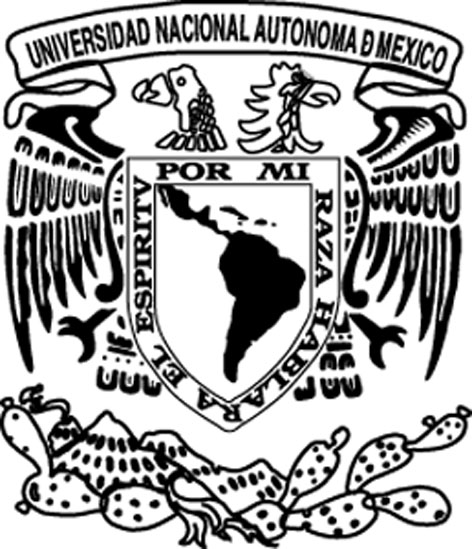 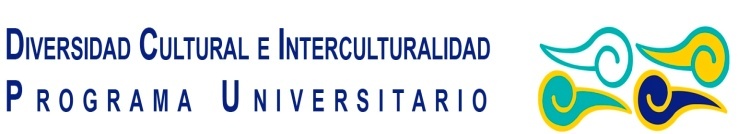 SOLICITUD DE BECA CONVOCATORIA ANUAL2021Fecha: ______________PROGRAMA UNIVERSITARIO DE ESTUDIOS DE LA DIVERSIDAD CULTURAL Y LA INTERCULTURALIDADSISTEMA DE BECAS PARA ESTUDIANTES DE PUEBLOS INDÍGENAS Y AFRODESCENDIENTES UNAMNIVEL DE ESTUDIOS ACTUALPlantel de la UNAM: ______________________________     Carrera: ____________________________________Semestre o año:_____________________________Promedio actual:_____________________________1. DATOS GENERALES DEL SOLICITANTE1. DATOS GENERALES DEL SOLICITANTE1. DATOS GENERALES DEL SOLICITANTE1. DATOS GENERALES DEL SOLICITANTE1. DATOS GENERALES DEL SOLICITANTE1. DATOS GENERALES DEL SOLICITANTE1. DATOS GENERALES DEL SOLICITANTE1. DATOS GENERALES DEL SOLICITANTE1. DATOS GENERALES DEL SOLICITANTE1. DATOS GENERALES DEL SOLICITANTE1. DATOS GENERALES DEL SOLICITANTE1. DATOS GENERALES DEL SOLICITANTE1. DATOS GENERALES DEL SOLICITANTE1. DATOS GENERALES DEL SOLICITANTE1. DATOS GENERALES DEL SOLICITANTE1. DATOS GENERALES DEL SOLICITANTE1. DATOS GENERALES DEL SOLICITANTE1. DATOS GENERALES DEL SOLICITANTE1. DATOS GENERALES DEL SOLICITANTENOMBRE:NOMBRE:	APELLIDO(S)	APELLIDO(S)	APELLIDO(S)	APELLIDO(S)	APELLIDO(S)PATERNOPATERNOPATERNOMATERNOMATERNOMATERNOMATERNONOMBRE(S)NOMBRE(S)NOMBRE(S)NOMBRE(S)NOMBRE(S)LUGAR DE NACIMIENTO: _______________________________________________________________________FECHA DE NACIMIENTO: _____________________________________       EDAD_________________________No. DE CUENTA ___________________________    NIP para acceder a historial académico__________________RFC:______________________________                                                  CURP:______________________________LUGAR DE NACIMIENTO: _______________________________________________________________________FECHA DE NACIMIENTO: _____________________________________       EDAD_________________________No. DE CUENTA ___________________________    NIP para acceder a historial académico__________________RFC:______________________________                                                  CURP:______________________________LUGAR DE NACIMIENTO: _______________________________________________________________________FECHA DE NACIMIENTO: _____________________________________       EDAD_________________________No. DE CUENTA ___________________________    NIP para acceder a historial académico__________________RFC:______________________________                                                  CURP:______________________________LUGAR DE NACIMIENTO: _______________________________________________________________________FECHA DE NACIMIENTO: _____________________________________       EDAD_________________________No. DE CUENTA ___________________________    NIP para acceder a historial académico__________________RFC:______________________________                                                  CURP:______________________________LUGAR DE NACIMIENTO: _______________________________________________________________________FECHA DE NACIMIENTO: _____________________________________       EDAD_________________________No. DE CUENTA ___________________________    NIP para acceder a historial académico__________________RFC:______________________________                                                  CURP:______________________________LUGAR DE NACIMIENTO: _______________________________________________________________________FECHA DE NACIMIENTO: _____________________________________       EDAD_________________________No. DE CUENTA ___________________________    NIP para acceder a historial académico__________________RFC:______________________________                                                  CURP:______________________________LUGAR DE NACIMIENTO: _______________________________________________________________________FECHA DE NACIMIENTO: _____________________________________       EDAD_________________________No. DE CUENTA ___________________________    NIP para acceder a historial académico__________________RFC:______________________________                                                  CURP:______________________________LUGAR DE NACIMIENTO: _______________________________________________________________________FECHA DE NACIMIENTO: _____________________________________       EDAD_________________________No. DE CUENTA ___________________________    NIP para acceder a historial académico__________________RFC:______________________________                                                  CURP:______________________________LUGAR DE NACIMIENTO: _______________________________________________________________________FECHA DE NACIMIENTO: _____________________________________       EDAD_________________________No. DE CUENTA ___________________________    NIP para acceder a historial académico__________________RFC:______________________________                                                  CURP:______________________________LUGAR DE NACIMIENTO: _______________________________________________________________________FECHA DE NACIMIENTO: _____________________________________       EDAD_________________________No. DE CUENTA ___________________________    NIP para acceder a historial académico__________________RFC:______________________________                                                  CURP:______________________________LUGAR DE NACIMIENTO: _______________________________________________________________________FECHA DE NACIMIENTO: _____________________________________       EDAD_________________________No. DE CUENTA ___________________________    NIP para acceder a historial académico__________________RFC:______________________________                                                  CURP:______________________________LUGAR DE NACIMIENTO: _______________________________________________________________________FECHA DE NACIMIENTO: _____________________________________       EDAD_________________________No. DE CUENTA ___________________________    NIP para acceder a historial académico__________________RFC:______________________________                                                  CURP:______________________________LUGAR DE NACIMIENTO: _______________________________________________________________________FECHA DE NACIMIENTO: _____________________________________       EDAD_________________________No. DE CUENTA ___________________________    NIP para acceder a historial académico__________________RFC:______________________________                                                  CURP:______________________________LUGAR DE NACIMIENTO: _______________________________________________________________________FECHA DE NACIMIENTO: _____________________________________       EDAD_________________________No. DE CUENTA ___________________________    NIP para acceder a historial académico__________________RFC:______________________________                                                  CURP:______________________________LUGAR DE NACIMIENTO: _______________________________________________________________________FECHA DE NACIMIENTO: _____________________________________       EDAD_________________________No. DE CUENTA ___________________________    NIP para acceder a historial académico__________________RFC:______________________________                                                  CURP:______________________________LUGAR DE NACIMIENTO: _______________________________________________________________________FECHA DE NACIMIENTO: _____________________________________       EDAD_________________________No. DE CUENTA ___________________________    NIP para acceder a historial académico__________________RFC:______________________________                                                  CURP:______________________________LUGAR DE NACIMIENTO: _______________________________________________________________________FECHA DE NACIMIENTO: _____________________________________       EDAD_________________________No. DE CUENTA ___________________________    NIP para acceder a historial académico__________________RFC:______________________________                                                  CURP:______________________________LUGAR DE NACIMIENTO: _______________________________________________________________________FECHA DE NACIMIENTO: _____________________________________       EDAD_________________________No. DE CUENTA ___________________________    NIP para acceder a historial académico__________________RFC:______________________________                                                  CURP:______________________________LUGAR DE NACIMIENTO: _______________________________________________________________________FECHA DE NACIMIENTO: _____________________________________       EDAD_________________________No. DE CUENTA ___________________________    NIP para acceder a historial académico__________________RFC:______________________________                                                  CURP:______________________________SEXO:SEXO:       MASCULINO       MASCULINO       MASCULINO       MASCULINO       MASCULINOFEMENINOFEMENINOFEMENINOFEMENINOFEMENINOESTADO CIVIL:ESTADO CIVIL:ESTADO CIVIL:ESTADO CIVIL:CASADO (A)SOLTERO (A)SOLTERO (A)SOLTERO (A)OTRO    _____________OTRO    _____________OTRO    _____________OTRO    _____________OTRO    _____________OTRO    _____________OTRO    _____________DOMICILIO ACTUAL:________________________________________________________________________DOMICILIO ACTUAL:________________________________________________________________________DOMICILIO ACTUAL:________________________________________________________________________DOMICILIO ACTUAL:________________________________________________________________________DOMICILIO ACTUAL:________________________________________________________________________DOMICILIO ACTUAL:________________________________________________________________________DOMICILIO ACTUAL:________________________________________________________________________DOMICILIO ACTUAL:________________________________________________________________________DOMICILIO ACTUAL:________________________________________________________________________DOMICILIO ACTUAL:________________________________________________________________________DOMICILIO ACTUAL:________________________________________________________________________DOMICILIO ACTUAL:________________________________________________________________________DOMICILIO ACTUAL:________________________________________________________________________DOMICILIO ACTUAL:________________________________________________________________________DOMICILIO ACTUAL:________________________________________________________________________DOMICILIO ACTUAL:________________________________________________________________________DOMICILIO ACTUAL:________________________________________________________________________DOMICILIO ACTUAL:________________________________________________________________________DOMICILIO ACTUAL:________________________________________________________________________DOMICILIO ACTUAL:________________________________________________________________________CALLE  Y NÚMERO, INTERIORCALLE  Y NÚMERO, INTERIORCALLE  Y NÚMERO, INTERIORCALLE  Y NÚMERO, INTERIORCALLE  Y NÚMERO, INTERIORCALLE  Y NÚMERO, INTERIORCALLE  Y NÚMERO, INTERIORCALLE  Y NÚMERO, INTERIORCALLE  Y NÚMERO, INTERIORCALLE  Y NÚMERO, INTERIORCALLE  Y NÚMERO, INTERIORCALLE  Y NÚMERO, INTERIORCALLE  Y NÚMERO, INTERIORCALLE  Y NÚMERO, INTERIORCALLE  Y NÚMERO, INTERIORCOLONIA:     CIUDAD:     CIUDAD:     CIUDAD:     CIUDAD:     CIUDAD: DELEGACIÓN: DELEGACIÓN: DELEGACIÓN: DELEGACIÓN:________________________________________________ESTADO:_____________________ESTADO:_____________________ESTADO:_____________________ESTADO:_____________________ESTADO:_____________________ESTADO:_____________________ESTADO:_____________________C.P. ______________________C.P. ______________________C.P. ______________________C.P. ______________________C.P. ______________________C.P. ______________________TELÉFONO DE DOMICILIO_________________________________________________________________TELÉFONO CELULAR: __________________________________________________________________TELÉFONO TRABAJO: _____________________________________________________________________TELÉFONO DE ALGÚN FAMILIAR (INDICAR QUÉ FAMILIAR): _______________________________TELÉFONO DE DOMICILIO_________________________________________________________________TELÉFONO CELULAR: __________________________________________________________________TELÉFONO TRABAJO: _____________________________________________________________________TELÉFONO DE ALGÚN FAMILIAR (INDICAR QUÉ FAMILIAR): _______________________________TELÉFONO DE DOMICILIO_________________________________________________________________TELÉFONO CELULAR: __________________________________________________________________TELÉFONO TRABAJO: _____________________________________________________________________TELÉFONO DE ALGÚN FAMILIAR (INDICAR QUÉ FAMILIAR): _______________________________TELÉFONO DE DOMICILIO_________________________________________________________________TELÉFONO CELULAR: __________________________________________________________________TELÉFONO TRABAJO: _____________________________________________________________________TELÉFONO DE ALGÚN FAMILIAR (INDICAR QUÉ FAMILIAR): _______________________________TELÉFONO DE DOMICILIO_________________________________________________________________TELÉFONO CELULAR: __________________________________________________________________TELÉFONO TRABAJO: _____________________________________________________________________TELÉFONO DE ALGÚN FAMILIAR (INDICAR QUÉ FAMILIAR): _______________________________TELÉFONO DE DOMICILIO_________________________________________________________________TELÉFONO CELULAR: __________________________________________________________________TELÉFONO TRABAJO: _____________________________________________________________________TELÉFONO DE ALGÚN FAMILIAR (INDICAR QUÉ FAMILIAR): _______________________________TELÉFONO DE DOMICILIO_________________________________________________________________TELÉFONO CELULAR: __________________________________________________________________TELÉFONO TRABAJO: _____________________________________________________________________TELÉFONO DE ALGÚN FAMILIAR (INDICAR QUÉ FAMILIAR): _______________________________TELÉFONO DE DOMICILIO_________________________________________________________________TELÉFONO CELULAR: __________________________________________________________________TELÉFONO TRABAJO: _____________________________________________________________________TELÉFONO DE ALGÚN FAMILIAR (INDICAR QUÉ FAMILIAR): _______________________________TELÉFONO DE DOMICILIO_________________________________________________________________TELÉFONO CELULAR: __________________________________________________________________TELÉFONO TRABAJO: _____________________________________________________________________TELÉFONO DE ALGÚN FAMILIAR (INDICAR QUÉ FAMILIAR): _______________________________TELÉFONO DE DOMICILIO_________________________________________________________________TELÉFONO CELULAR: __________________________________________________________________TELÉFONO TRABAJO: _____________________________________________________________________TELÉFONO DE ALGÚN FAMILIAR (INDICAR QUÉ FAMILIAR): _______________________________TELÉFONO DE DOMICILIO_________________________________________________________________TELÉFONO CELULAR: __________________________________________________________________TELÉFONO TRABAJO: _____________________________________________________________________TELÉFONO DE ALGÚN FAMILIAR (INDICAR QUÉ FAMILIAR): _______________________________TELÉFONO DE DOMICILIO_________________________________________________________________TELÉFONO CELULAR: __________________________________________________________________TELÉFONO TRABAJO: _____________________________________________________________________TELÉFONO DE ALGÚN FAMILIAR (INDICAR QUÉ FAMILIAR): _______________________________TELÉFONO DE DOMICILIO_________________________________________________________________TELÉFONO CELULAR: __________________________________________________________________TELÉFONO TRABAJO: _____________________________________________________________________TELÉFONO DE ALGÚN FAMILIAR (INDICAR QUÉ FAMILIAR): _______________________________TELÉFONO DE DOMICILIO_________________________________________________________________TELÉFONO CELULAR: __________________________________________________________________TELÉFONO TRABAJO: _____________________________________________________________________TELÉFONO DE ALGÚN FAMILIAR (INDICAR QUÉ FAMILIAR): _______________________________TELÉFONO DE DOMICILIO_________________________________________________________________TELÉFONO CELULAR: __________________________________________________________________TELÉFONO TRABAJO: _____________________________________________________________________TELÉFONO DE ALGÚN FAMILIAR (INDICAR QUÉ FAMILIAR): _______________________________TELÉFONO DE DOMICILIO_________________________________________________________________TELÉFONO CELULAR: __________________________________________________________________TELÉFONO TRABAJO: _____________________________________________________________________TELÉFONO DE ALGÚN FAMILIAR (INDICAR QUÉ FAMILIAR): _______________________________TELÉFONO DE DOMICILIO_________________________________________________________________TELÉFONO CELULAR: __________________________________________________________________TELÉFONO TRABAJO: _____________________________________________________________________TELÉFONO DE ALGÚN FAMILIAR (INDICAR QUÉ FAMILIAR): _______________________________TELÉFONO DE DOMICILIO_________________________________________________________________TELÉFONO CELULAR: __________________________________________________________________TELÉFONO TRABAJO: _____________________________________________________________________TELÉFONO DE ALGÚN FAMILIAR (INDICAR QUÉ FAMILIAR): _______________________________CORREO ELECTRÓNICO:CORREO ELECTRÓNICO:CORREO ELECTRÓNICO:CORREO ELECTRÓNICO:CORREO ELECTRÓNICO:CORREO ELECTRÓNICO:CORREO ELECTRÓNICO:CORREO ELECTRÓNICO:CORREO ELECTRÓNICO:CORREO ELECTRÓNICO:CORREO ELECTRÓNICO:CORREO ELECTRÓNICO:CORREO ELECTRÓNICO:CORREO ELECTRÓNICO:CORREO ELECTRÓNICO:CORREO ELECTRÓNICO:CORREO ELECTRÓNICO:CORREO ELECTRÓNICO:ANTECEDENTE DE BECAS¿ACTUALMENTE CUENTAS CON ALGUNA  BECA, DE ORIGEN PÚBLICO O PRIVADO?(MANUTENCIÓN, MÉRITO ACADÉMICO DE LA UNAM, ETC.) ______________________________________¿A QUÉ MONTO ASCIENDE O EN QUE CONSISTE ?________________________________________EN CASO DE CONTAR ACTUALMENTE CON ALGUNA BECA, ¿RENUNCIARÍA A ELLA PARA PODER ACCEDER A ÉSTA?______________________________________________________________________________¿ANTERIORMENTE TE HAS BENEFICIADO POR ALGÚN SISTEMA DE BECAS? SÍ _____         NO_______¿CUÁL O CUÁLES?___________________________________________  ¿EN QUÉ AÑO?____________________¿EN QUE NIVEL EDUCATIVO?_________________________________________________________________TUTORIA¿EL ÁREA DE TUTORÍAS DE SU ESCUELA, FACULTAD O COLEGIO LE HA ASIGNADO TUTOR? SI_____ NO_____NOMBRE DEL TUTOR____________________________________________________________________________MATERIAS QUE ABARCAN LAS TUTORÍAS _______________________________________________________ESPECIFIQUE ¿DE QUÉ MANERA  SU RENDIMIENTO ACADÉMICO? __________________________________________________________________________________________________________________________________________________________________________________________________2. ADSCRIPCIÓN ÉTNICA¿A QUÉ ETNIA O PUEBLO ORIGINARIO PERTENECES?: ___________________________________________UBICACIÓN DEL LA COMUNIDAD O LOCALIDAD DE ORIGENNOMBRE DE :____________________________________________________________________MUNICIPIO:________________________________________________ESTADO:____________________________GENERACIÓN DE MIGRANTE______________________¿ENTIENDES  TU ETNIA O PUEBLO ORIGINARIO?  SÍ,   _________                  NO_______¿HABLAS  TU ETNIA O PUEBLO ORIGINARIO?:     SÍ,   _________                    NO_______¿QUE PORCENTAJE HABLAS?   _________%¿ESCRIBES  TU PUEBLO ORIGINARIO? ?:           SÍ,   _________                          NO_______¿QUE PORCENTAJE ESCRIBES?   _________%OBSERVACIONES: _______________________________________________________________________________________________________________________________________________________________________________¿QUÉ OTRAS LENGUAS HABLAS?1. _____________________    ____    ____   ________2. _____________________    ____    ____   ________3. _____________________    ____    ____   ________¿HAS PARTICIPADO EN PROYECTOS EN TU COMUNIDAD?              SÍ _____                  NO_______¿CUALÉS?_______________________________________________________________________________________¿HAS DESEMPEÑADO ALGÚN CARGO EN TU COMUNIDAD?            SÍ _____                  NO_______¿CUALÉS?_______________________________________________________________________________________¿HAS PARTICIPADO O PARTICIPAS EN ALGUNA ORGANIZACIÓN INDÍGENA? SÍ_______      NO______¿CUÁL O CUÁLES?______________________________________________________________________________¿HAS RECIBIDO PREMIOS O MENCIONES ESPECIALES?                   SÍ _____                  NO_______¿CUALÉS?______________________________________________________________________________________NÚCLEO FAMILIAR(PADRE, MADRE Y HERMANOS ÚNICAMENTE)NÚCLEO FAMILIAR(PADRE, MADRE Y HERMANOS ÚNICAMENTE)NÚCLEO FAMILIAR(PADRE, MADRE Y HERMANOS ÚNICAMENTE)NÚCLEO FAMILIAR(PADRE, MADRE Y HERMANOS ÚNICAMENTE)NÚCLEO FAMILIAR(PADRE, MADRE Y HERMANOS ÚNICAMENTE)NOMBREPARENTESCOEDAD OCUPACIÓNLENGUAS QUE HABLAABUELOSABUELOSABUELOSABUELOSABUELOSNOMBREEDADOCUPACIÓNLENGUA O LENGUAS QUE HABLAABUELA MATERNAABUELO MATERNOABUELA PATERNAABUELO PATERNO3. SITUACIÓN ACADÉMICA3. SITUACIÓN ACADÉMICA3. SITUACIÓN ACADÉMICA3. SITUACIÓN ACADÉMICA3. SITUACIÓN ACADÉMICA3. SITUACIÓN ACADÉMICA3. SITUACIÓN ACADÉMICA3. SITUACIÓN ACADÉMICA3. SITUACIÓN ACADÉMICA3. SITUACIÓN ACADÉMICAESTUDIOS DE LICENCIATURAESTUDIOS DE LICENCIATURAESTUDIOS DE LICENCIATURAESTUDIOS DE LICENCIATURAESTUDIOS DE LICENCIATURAESTUDIOS DE LICENCIATURAESTUDIOS DE LICENCIATURAESTUDIOS DE LICENCIATURAESTUDIOS DE LICENCIATURAESTUDIOS DE LICENCIATURAFACULTAD:__________________________________________________________________________________FACULTAD:__________________________________________________________________________________FACULTAD:__________________________________________________________________________________FACULTAD:__________________________________________________________________________________FACULTAD:__________________________________________________________________________________FACULTAD:__________________________________________________________________________________FACULTAD:__________________________________________________________________________________FACULTAD:__________________________________________________________________________________CARRERA: ____________________________________________________________________________________CARRERA: ____________________________________________________________________________________CARRERA: ____________________________________________________________________________________CARRERA: ____________________________________________________________________________________CARRERA: ____________________________________________________________________________________CARRERA: ____________________________________________________________________________________CARRERA: ____________________________________________________________________________________CARRERA: ____________________________________________________________________________________CARRERA: ____________________________________________________________________________________SEMESTRE: ____________________                                   PROMEDIO ACTUAL__________________________SISTEMA ABIERTO O ESCOLARIZADO:_________________________________________________________SEMESTRE: ____________________                                   PROMEDIO ACTUAL__________________________SISTEMA ABIERTO O ESCOLARIZADO:_________________________________________________________SEMESTRE: ____________________                                   PROMEDIO ACTUAL__________________________SISTEMA ABIERTO O ESCOLARIZADO:_________________________________________________________SEMESTRE: ____________________                                   PROMEDIO ACTUAL__________________________SISTEMA ABIERTO O ESCOLARIZADO:_________________________________________________________SEMESTRE: ____________________                                   PROMEDIO ACTUAL__________________________SISTEMA ABIERTO O ESCOLARIZADO:_________________________________________________________SEMESTRE: ____________________                                   PROMEDIO ACTUAL__________________________SISTEMA ABIERTO O ESCOLARIZADO:_________________________________________________________SEMESTRE: ____________________                                   PROMEDIO ACTUAL__________________________SISTEMA ABIERTO O ESCOLARIZADO:_________________________________________________________SEMESTRE: ____________________                                   PROMEDIO ACTUAL__________________________SISTEMA ABIERTO O ESCOLARIZADO:_________________________________________________________SEMESTRE: ____________________                                   PROMEDIO ACTUAL__________________________SISTEMA ABIERTO O ESCOLARIZADO:_________________________________________________________eSTUDIOS DE BACHILLERATO eSTUDIOS DE BACHILLERATO eSTUDIOS DE BACHILLERATO eSTUDIOS DE BACHILLERATO eSTUDIOS DE BACHILLERATO eSTUDIOS DE BACHILLERATO eSTUDIOS DE BACHILLERATO eSTUDIOS DE BACHILLERATO eSTUDIOS DE BACHILLERATO eSTUDIOS DE BACHILLERATO PLANTEL:_____________________________________________________________________________________ PLANTEL:_____________________________________________________________________________________ PLANTEL:_____________________________________________________________________________________ PLANTEL:_____________________________________________________________________________________ PLANTEL:_____________________________________________________________________________________ PLANTEL:_____________________________________________________________________________________ PLANTEL:_____________________________________________________________________________________ PLANTEL:_____________________________________________________________________________________ PLANTEL:_____________________________________________________________________________________ UBICACIÓN: _________________________________________________________________________________________________________________________________________________________________________________ SEMESTRE O AÑO__________________                                  PROMEDIO:______________________________SISTEMA ABIERTO O ESCOLARIZADO:_________________________________________________________UBICACIÓN: _________________________________________________________________________________________________________________________________________________________________________________ SEMESTRE O AÑO__________________                                  PROMEDIO:______________________________SISTEMA ABIERTO O ESCOLARIZADO:_________________________________________________________UBICACIÓN: _________________________________________________________________________________________________________________________________________________________________________________ SEMESTRE O AÑO__________________                                  PROMEDIO:______________________________SISTEMA ABIERTO O ESCOLARIZADO:_________________________________________________________UBICACIÓN: _________________________________________________________________________________________________________________________________________________________________________________ SEMESTRE O AÑO__________________                                  PROMEDIO:______________________________SISTEMA ABIERTO O ESCOLARIZADO:_________________________________________________________UBICACIÓN: _________________________________________________________________________________________________________________________________________________________________________________ SEMESTRE O AÑO__________________                                  PROMEDIO:______________________________SISTEMA ABIERTO O ESCOLARIZADO:_________________________________________________________UBICACIÓN: _________________________________________________________________________________________________________________________________________________________________________________ SEMESTRE O AÑO__________________                                  PROMEDIO:______________________________SISTEMA ABIERTO O ESCOLARIZADO:_________________________________________________________UBICACIÓN: _________________________________________________________________________________________________________________________________________________________________________________ SEMESTRE O AÑO__________________                                  PROMEDIO:______________________________SISTEMA ABIERTO O ESCOLARIZADO:_________________________________________________________UBICACIÓN: _________________________________________________________________________________________________________________________________________________________________________________ SEMESTRE O AÑO__________________                                  PROMEDIO:______________________________SISTEMA ABIERTO O ESCOLARIZADO:_________________________________________________________UBICACIÓN: _________________________________________________________________________________________________________________________________________________________________________________ SEMESTRE O AÑO__________________                                  PROMEDIO:______________________________SISTEMA ABIERTO O ESCOLARIZADO:_________________________________________________________ESTUDIOS DE SECUNDARIAESTUDIOS DE SECUNDARIAESTUDIOS DE SECUNDARIAESTUDIOS DE SECUNDARIAESTUDIOS DE SECUNDARIAESTUDIOS DE SECUNDARIAESTUDIOS DE SECUNDARIAESTUDIOS DE SECUNDARIAESTUDIOS DE SECUNDARIAESTUDIOS DE SECUNDARIAINSTITUCIÓN EDUCATIVA: ____________________________________________________________________INSTITUCIÓN EDUCATIVA: ____________________________________________________________________INSTITUCIÓN EDUCATIVA: ____________________________________________________________________INSTITUCIÓN EDUCATIVA: ____________________________________________________________________INSTITUCIÓN EDUCATIVA: ____________________________________________________________________INSTITUCIÓN EDUCATIVA: ____________________________________________________________________INSTITUCIÓN EDUCATIVA: ____________________________________________________________________INSTITUCIÓN EDUCATIVA: ____________________________________________________________________INSTITUCIÓN EDUCATIVA: ____________________________________________________________________UBICACIÓN: ________________________________________________________________________________________________________________________________________________________________________________________________________________________________________________________________________________SISTEMA ABIERTO O ESCOLARIZADO: _________________________ PROMEDIO: ___________________UBICACIÓN: ________________________________________________________________________________________________________________________________________________________________________________________________________________________________________________________________________________SISTEMA ABIERTO O ESCOLARIZADO: _________________________ PROMEDIO: ___________________UBICACIÓN: ________________________________________________________________________________________________________________________________________________________________________________________________________________________________________________________________________________SISTEMA ABIERTO O ESCOLARIZADO: _________________________ PROMEDIO: ___________________UBICACIÓN: ________________________________________________________________________________________________________________________________________________________________________________________________________________________________________________________________________________SISTEMA ABIERTO O ESCOLARIZADO: _________________________ PROMEDIO: ___________________UBICACIÓN: ________________________________________________________________________________________________________________________________________________________________________________________________________________________________________________________________________________SISTEMA ABIERTO O ESCOLARIZADO: _________________________ PROMEDIO: ___________________UBICACIÓN: ________________________________________________________________________________________________________________________________________________________________________________________________________________________________________________________________________________SISTEMA ABIERTO O ESCOLARIZADO: _________________________ PROMEDIO: ___________________UBICACIÓN: ________________________________________________________________________________________________________________________________________________________________________________________________________________________________________________________________________________SISTEMA ABIERTO O ESCOLARIZADO: _________________________ PROMEDIO: ___________________UBICACIÓN: ________________________________________________________________________________________________________________________________________________________________________________________________________________________________________________________________________________SISTEMA ABIERTO O ESCOLARIZADO: _________________________ PROMEDIO: ___________________UBICACIÓN: ________________________________________________________________________________________________________________________________________________________________________________________________________________________________________________________________________________SISTEMA ABIERTO O ESCOLARIZADO: _________________________ PROMEDIO: ___________________AÑO EN QUE SE OBTUVO EL CERTIFICADO:_________________AÑO EN QUE SE OBTUVO EL CERTIFICADO:_________________ESTUDIOS DE PRIMARIAESTUDIOS DE PRIMARIAESTUDIOS DE PRIMARIAESTUDIOS DE PRIMARIAESTUDIOS DE PRIMARIAESTUDIOS DE PRIMARIAESTUDIOS DE PRIMARIAESTUDIOS DE PRIMARIAESTUDIOS DE PRIMARIAESTUDIOS DE PRIMARIAINSTITUCIÓN EDUCATIVA:UBICACIÓN: ________________________________________________________________________________________________________________________________________________________________________________________________________________________________________________________________________________UBICACIÓN: ________________________________________________________________________________________________________________________________________________________________________________________________________________________________________________________________________________UBICACIÓN: ________________________________________________________________________________________________________________________________________________________________________________________________________________________________________________________________________________UBICACIÓN: ________________________________________________________________________________________________________________________________________________________________________________________________________________________________________________________________________________UBICACIÓN: ________________________________________________________________________________________________________________________________________________________________________________________________________________________________________________________________________________UBICACIÓN: ________________________________________________________________________________________________________________________________________________________________________________________________________________________________________________________________________________UBICACIÓN: ________________________________________________________________________________________________________________________________________________________________________________________________________________________________________________________________________________UBICACIÓN: ________________________________________________________________________________________________________________________________________________________________________________________________________________________________________________________________________________UBICACIÓN: ________________________________________________________________________________________________________________________________________________________________________________________________________________________________________________________________________________AÑO EN QUE SE OBTUVO EL CERTIFICADO:___________________AÑO EN QUE SE OBTUVO EL CERTIFICADO:___________________AÑO EN QUE SE OBTUVO EL CERTIFICADO:___________________AÑO EN QUE SE OBTUVO EL CERTIFICADO:___________________PROMEDIO:________4. ESTUDIO SOCIOECONÓMICO¿A cuánto asciende EL TOTAL DE  los ingresos de tu familia?: ______________________________¿DE DÓNDE PROVIENE Tu fuente de ingreso?:____________________________________________________¿A CUÁNTO ASCIENDE MENSUALMENTE?: _________________________________estudio de consumo¿cuánto necesitas mensualmente para tu mantenimiento:ALIMENTACIÓN:______________________RENTA: _______________________________SERVICIOS: (AGUA, GAS, ELECTRICIDAD, TELÉFONO):_____________________TRANSPORTE:__________________________VESTIDO:______________________________LIBROS Y MATERIALES DE ESTUDIO:_______________________oTROS GASTOS:____________________________________________TOTAL: _____________________¿CUENTAS CON computadora?: ________            ¿DE QUÉ TIPO?: ___________________________________SITUACIÓN  LABORAL¿TRABAJAS ACTUALMENTE? SÍ______                              NO_______¡DÓNDE? ___________________________________________________________________________________________¿QUÉ LABOR DESEMPEÑAS?: _______________________________________________________________________DIRECCIÓN:________________________________________________________________________________________ ____________________________________________________________________________________________________SALARIO:_________________________________HORARIO:_______________________________________________DÓNDE TRABAJASTE POR ÚLTIMA VEZ:__________________________________________________________________________________________________________________________________________________________________¿QUÉ LABOR DESEMPEÑABAS?:_____________________________________________________________________DIRECCIÓN:______________________________________________________________________________________________________________________________________________________________________________________________SALARIO:_________________________________HORARIO:________________________________________________CONDICIÓNCONDICIÓNPISOSPISOSMUROSMUROSTECHOSTECHOSPROPIATIERRABLOCKLOZAPAGÁNDOSECEMENTOLADRILLOLÁMINARENTADALOSETA MOSAICOTABIQUETEJAPRESTADALOSETA VINILMADERACARTÓNDUELACARTÓNOTROEQUIPO DE VIVIENDAEQUIPO DE VIVIENDASERVICIOS DEL DOMICILIOSERVICIOS DEL DOMICILIOSERVICIOS DEL DOMICILIOHABITACIONESHABITACIONESNO. DE FOCOSAGUA POTABLEAGUA POTABLENO. DE HABITACIONES (sin contar cocina y baño) NO. DE CAMASLUZ ELÉCTRICALUZ ELÉCTRICACOCINA INDIVIDUALESTUFADRENAJEDRENAJECOMEDOR INDIVIDUALLICUADORAGASCILINDRO SALA INDIVIDUALTELEVISIÓNGASESTACIONARIOCOCINA Y COMEDOR JUNTOSGRABADORAINTERNETINTERNETSALA Y COMEDOR JUNTOSREFRIGERADORVIGILANCIAVIGILANCIATODO EN UN SOLO CUARTOLAVADORATV POR PAGO TV POR PAGO NO. DE BAÑOSSTEREOHORNO DE MICROONDASAUTOMÓVILSERVICIOS DE  VIVESSERVICIOS DE  VIVESSERVICIOS DE  VIVESSERVICIOS DE  VIVESSERVICIOS DE  VIVESSERVICIOS DE  VIVESSERVICIOS DE  VIVESSERVICIOS DE  VIVESALUMBRADO PÚBLICODRENAJESUPERMERCADOCALLES PAVIMENTADASRECOLECCIÓN DE BASURATIANGUISRESTAURANTESCALLES PAVIMENTADASVIGILANCIA POLICIALMERCADODESCRIBE COMO ES TU ALIMENTACIÓN DIARIASERVICIOS MÉDICOSSERVICIOS MÉDICOSSERVICIOS MÉDICOSSERVICIOS MÉDICOSSERVICIOS MÉDICOSSERVICIOS MÉDICOSSERVICIOS MÉDICOSSERVICIOS MÉDICOSCUANDO TE ENFERMAS RECURRES A:CUANDO TE ENFERMAS RECURRES A:CUANDO TE ENFERMAS RECURRES A:CUANDO TE ENFERMAS RECURRES A:CUANDO TE ENFERMAS RECURRES A:CUANDO TE ENFERMAS RECURRES A:CUANDO TE ENFERMAS RECURRES A:CUANDO TE ENFERMAS RECURRES A:IMSSCRUZ ROJASECTORSALUDSERVICIOS MÉDICOS UNAMISSSTEPARTICULARSECTORSALUDSERVICIOS MÉDICOS UNAMOTRO (ESPECIFICA):OTRO (ESPECIFICA):OTRO (ESPECIFICA):OTRO (ESPECIFICA):OTRO (ESPECIFICA):OTRO (ESPECIFICA):OTRO (ESPECIFICA):OTRO (ESPECIFICA):FIRMA DEL SOLICITANTEFIRMA DEL SOLICITANTEFIRMA DE LA COORDINADORAFIRMA DE LA COORDINADORAFECHAFECHAFECHA